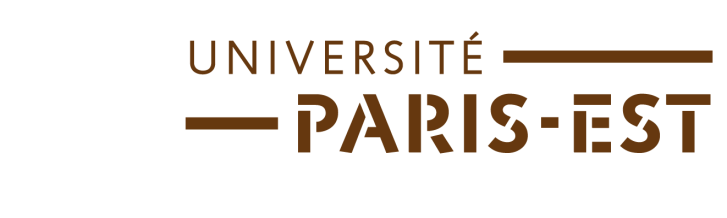 École Doctorale « Cultures et sociétés » (ED 529)Séminaire « Enquêtes »Deuxième journée : compter, classer,Université de Marne-la-valléeBois de l’Étang, salle C219, rue Galilée10 mars 20179h30 : accueil des participants9h45 : Corine Maitte (UPEM, ACP), ouverture de la journée10h : Pierre-Olaf Schut (UPEM, ACP), Big data, piège ou opportunité ?10h 20 : Mireille Touzery (UPEC, CRHEC), Payer pour la monarchie de France. La fin d’une histoire en 178910 h 40 : Marion Delcamp (doctorante UPE, ACP), Que faire d'une base prosopographique aujourd'hui ? Histoire par cas, étude sociale d'un environnement de travail et séries statistiques11h : discussionPause11h30 : Frédéric Moret (UPEM, ACP), Enquêter sur une enquête : le rapport de la commission parlementaire britannique de 1835 sur les corporations municipales anglaises et galloises11 h 50 : Thierry Guillopé (doctorant UPE, ACP), Mesurer les politiques du logement en situation coloniale pour reconsidérer le gouvernement des populations en Algérie (des premiers logements sociaux à l'indépendance de l'Algérie, fin XIXe – 1962)12h10 : discussion